1、“四技”合同办事流程2、免税办理注意事项一、条件（一）技术开发合同（合作开发、委托开发）（1）认定范围：指就新技术、新产品、新工艺、新材料及其系统的研究开发所签订的合同。（2）认定条件：1）有明确、具体的科学研究和技术开发目标；2）研究开发工作及其预期成果有相应的技术创新内容。（二）技术转让合同（1）认定范围：指专利权转让、专利申请权转让、专利实施许可（普通、排他、独占）、技术秘密的使用和转让所签订的合同。（2）认定条件：1）让与人应是合法拥有技术的权利人；2）合同标的为当事人订立合同时已经掌握的技术成果，包括专利技术、技术秘密及其他知识产权成果；3）合同标的具有完整性、实用性；4）《技术合同认定规则》中要求申办人出具的其他文件、材料（包括委托书、有关批准手续、知识产权权属证明等）。流程3、专利权转让合同办事流程4、投标手续办事流程5、经费办事流程一、来款通知单（白色一式五联）：合同签订后，委托单位打款。持合同到开发科开具“来款通知单”，到财务二科办理落款手续。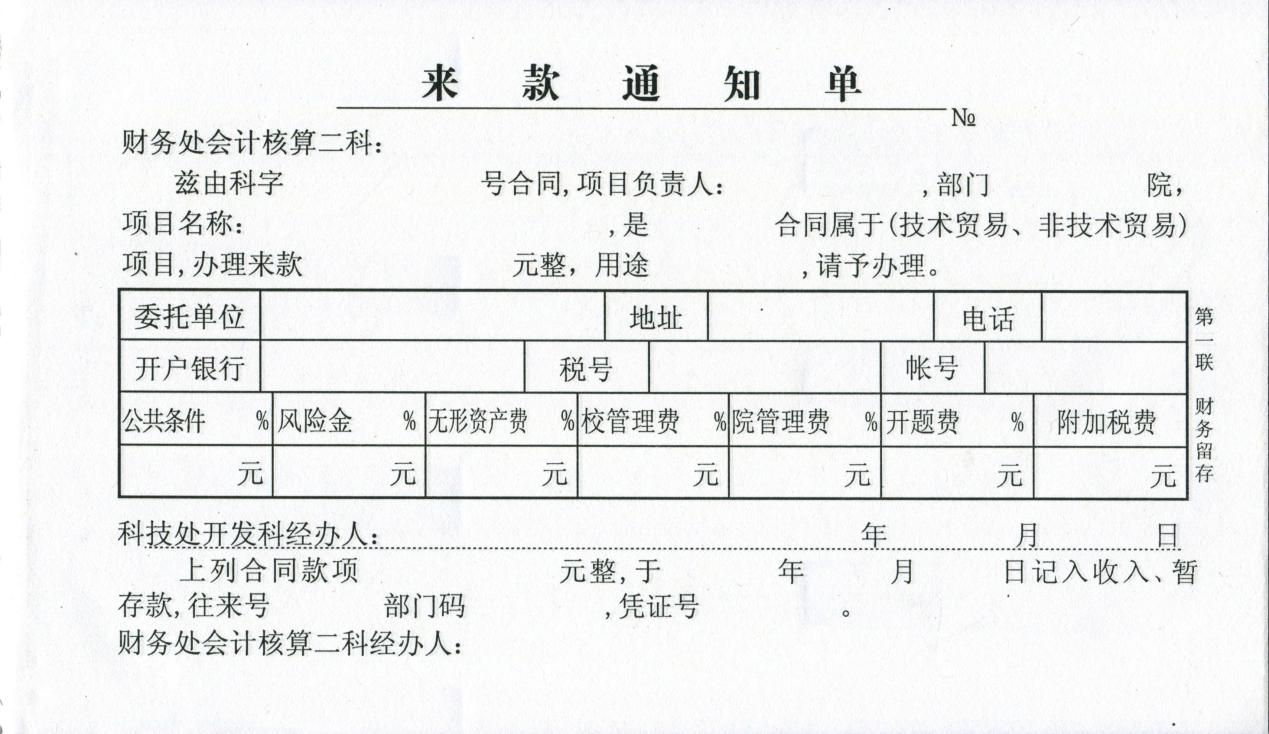 二、“四技”合同发票借据（绿色一式五联）：委托单位未付款先要发票。持双方用印的合同，到开发科开具“借据”，到财务二科办理借发票手续。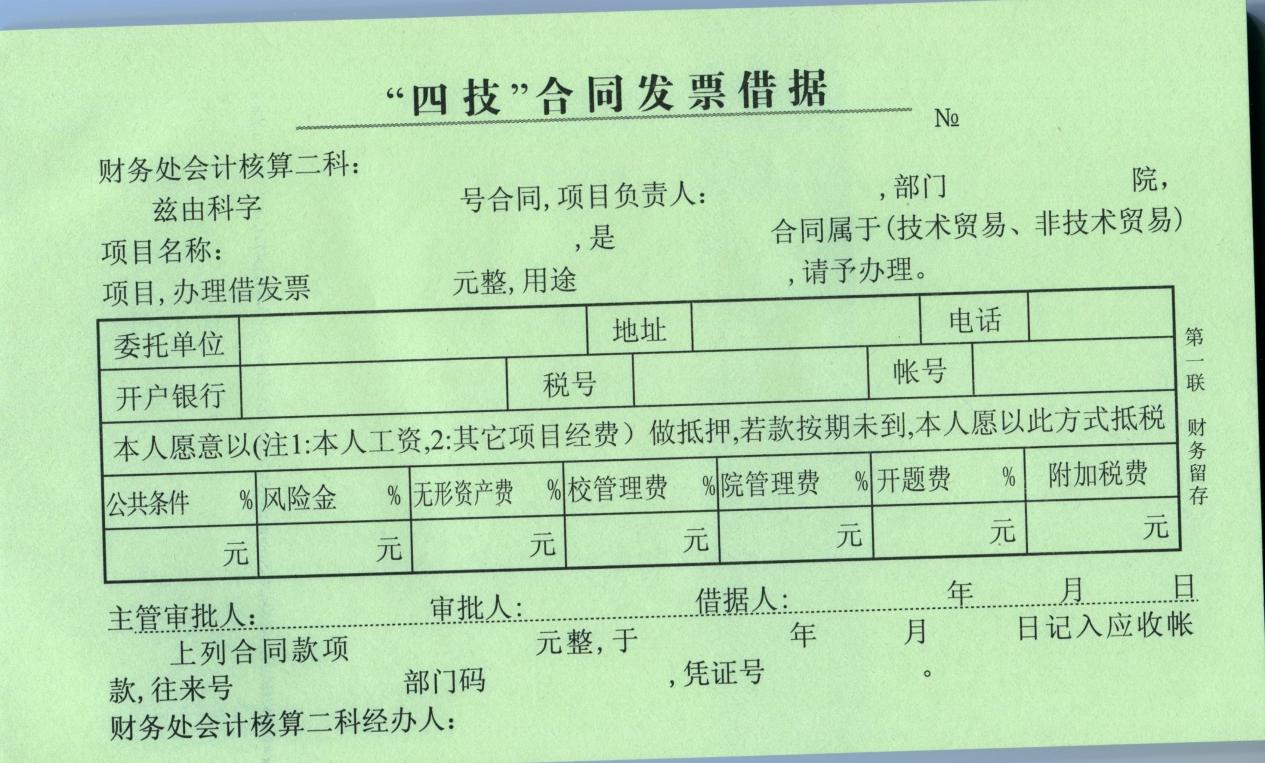 三、应收款（已借发票）到款通知单（粉色一式四联）：借发票后，委托单位打款，到开发科办理“应收款到款通知单”，到财务二科办理发票落款手续。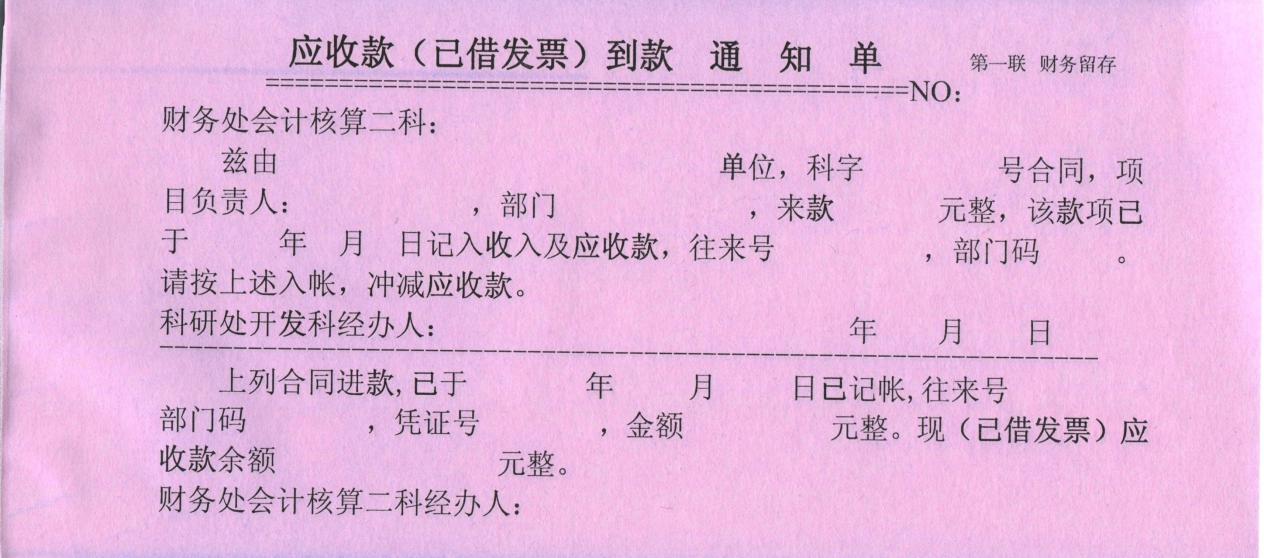 6、科技经费使用细则一、横向合同税率及管理费用说明※注：普通发票不可抵扣，专用发票可抵扣二、横向到款的有关规定和到款明细表填写方法（一）技术贸易合同（软件）（二）非技术贸易费（硬件）三、兴科开票信息名称：沈阳工业大学兴科中小企业服务中心纳税人识别号：91210106243329935G地址、电话：沈阳市铁西区南十三路1号、024-25496061开户行：工行辽宁省分行营业部铁西支行账号: 3301005009249012342项目扣款技术贸易合同（软件）非技术贸易合同（软件）税率6%17%管理费10%3%项目扣款内容公共条件科技风险金无形资产费学校管理费学院管理费奖励开题费项目扣款比例1%1%5%1%2%≤25%项目扣款内容公共条件科技风险金无形资产费学校管理费学院管理费奖励开题费项目扣款比例00.5%01%1.5%≤15%